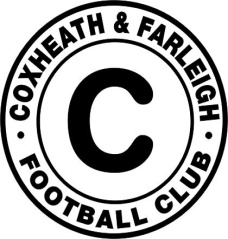 Chairman's MessageDear Player and Parents/GuardiansChairman’s Message Following AGM On 10 June 2017To start with I would like to express my gratitude and appreciation to all those parents and fellow club officers who supported my re-election at the recent AGM, I think many people know that CFJFC is in my blood. As your Chairman for another 12 month period it is encouraging to know that they are supportive people within the club especially the re-elected committee and whilst it may be difficult to gauge to club members exactly what is involved, believe me the time and effort we all put into CFJFC (in addition to our day jobs), is to make and improve the club into one we can all be excited about and want to join.Having been associated with Coxheath & Farleigh JFC for a period of 16 years, initially like most as a parent on the touchline, I know what’s it’s all about, and have seen many changes and also experienced the “up’s and down’s”, but I can safely say that at the moment with the Committee and Club Members we currently have we are certainly on a “VERY BIG UP” at the moment with the club developing and progressing all the time. I am confident that there are even more exciting times ahead, that’s not to say with all the progress it does not bring the occasional head acre along the way. I would like to congratulate my fellow committee members, Martin Colwell (Secretary) and Kerry Butler (Child Welfare Office) on their own re-election, and your commitment to us all has provided us with another 12 months to develop the club further, as we are part way into our 5 year plan for developing CFJFC having achieved Charter Standard Status in 2016 and I would ask that you all support us by attending functions and fund raising events. Whilst we may never reach the levels of clubs such as Bearsted, Maidstone and Kings Hill we will certainly raise the club profile and do our best to get closer to take CFJFC as far as is practically possible.Regrettably Paul Turner (Treasurer), as elected to stand down this year, having agreed to take on the role last year in a temporary capacity, and I would like to express my personal gratitude to Paul for his commitment, it is a never ending task being Treasurer, although the thought of writing all those cheques on behalf of the club must be rather nice, providing the money is coming back into the club at the bottom of the ladder, so he can make the books balance. Paul was a fine example to the committee, whilst also being a committed parent on the touchline. I wish him well.Whilst I am congratulating people it is only right that this extends to many other people within the club who work tirelessly behind the scenes, this season and also at training and on match days, and they are as equally as important as the committee, and my extreme gratitude therefore extends to the following people:Paul Turner (Treasurer) , Jodie Crane (Fund Raising Officer), Martin Crane (Kit and Equipment Manager), Mark Sunnucks (Website & Social Media), Andy Pellow (U8 Manager), Karl Brett (Under 9 Manager), Andy Smith (U10’s Manager), Kaley Sage (Under 10 Colts Manager), Graham Butler (Under 11’ s Manager), Rob Foley (Under 11 Colts Manager), Steve Pass (Under 12’s Manager) , Myself (Under 13’s manager) and all the respective coaching teams.Once again, when time allows, this season I have been lucky enough to watch a great deal of football either on a  Saturday or Sunday Morning at the various age levels, whilst also attending the respective end of season finals at Kings Hill Sports Ground, and this turned out to be a joyous occasion for CFJFC winning another two trophies. The list of Cups and Trophies this season has been remarkable as detailed below and has certainly set the benchmark for the coming season:Club’s Achievements Season 2016/17:Under 9’s – Spring Trophy Winners – Karl BrettUnder 10’s – Spring Trophy Winners – Andy SmithUnder 10’s – Challenge Vase Winners – Andy SmithUnder 10’s Colts – Consolation Trophy Winners – Kaley SageUnder 10 Colts – Autumn Trophy Winners – Kaley SageUnder 12’s – Express Cabs League Division 4 Winners – Steve Pass Under 13’s – Express Cabs League Division 4 Runners Up – Neil HadleyUnder 13’s – Pegasus 81 Invitational 11 a Side Tournament Winners – Neil HadleyTruly a remarkable season and who knows with more summer tournaments to come we may have yet more winners amongst us. Congratulations to all the boys and girls from whatever team, you should be very proud of your achievements, as should the Managers and Coaching Staff, and this is an excellent example of how the club is moving forward with the right people at the helm. This has been achieved by ensuring all our managers and coaches achieve the full support of the club and committee by attending and achieving the respective Coaching, Safeguarding Children and Emergency Aid Qualifications.Rising Stars:This is the future of the club and is held on a Saturday Morning and is ably run by Jodie Crane, Team Managers (when time permits), and some of the boys from our older teams, who are keen to put something back into the club, with a view to obtaining long term their coaching badges and it is important that CFJFC supports this commitment.  This season we renamed The Academy to “The Rising Stars”, and it has now developed beyond all expectations with primarily boys and girls from Age 5 attending and taking part in the training, (although there are the occasional exceptionally talented 4 year olds). As a result of this we have been able to enter both an Under 8’s and Under 9’s Colts into the Invicta Primary league for next season. We regularly have 30 + children attend on a Saturday and to see the Village Hall Playing Fields a mass with children and supporting parents on a Saturday Morning is a wonderful sight, and a credit to our own success, not only for the Club but also the village and surrounding areas in providing this opportunity to young children, within the community to develop their foot-balling ability.So that covers things on the pitch – I am now going to spend a few minutes talking about other issues off the pitch . . . . . .Club Website/Facebook:This has now been constructed and offers many new features, and access can be gained at www.cfjfc.org.uk  The new website will offer to the parents, players and supporters of CFJFC the following:League tables for each team (where permitted by League Rules)Upcoming fixturesCountdown to next matchNews and team updatesEase of communication and details of membersAccess to club documents, such as Player Registration Forms etc which can be downloaded, the Club Constitution, Referee Fees, etc Direct links to the respective leagues that the teams play in, Invicta Primary League etc, including The KCFA Website.Sponsor logos and adverts on siteLinks to online training videos and fitness exercisesFresh, clean looking site with a responsive theme which will be easily viewable on tablets and mobile devicesAccess for all club managers to add and edit match results, schedules etc.If you have any queries regarding the website or indeed our Facebook Page at Coxheath & Farleigh Junior Football Club, please feel free to leave a message and Mark Sunnucks will address these direct.Presentation Evening:Every year we hold the Annual Coxheath & Farleigh Club presentations and this year’s event, will once again be held  in The Village Hall on Saturday 24th June 2017 starting at between 7:00 and 7:30, please try to attend it promises to be a very big celebration, and further details are available via your team managers and or our Facebook Page – Coxheath & Farleigh Junior Football Club. Club Welfare:We should all have a high regard for our club welfare policies and qualification requirements because they are important and a legal requirement, and it is imperative that as club we abide by these rules both on The Committee, The Playing Field and also as Parents and Supporter on the touchline and therefore I would appreciate everyone’s cooperation.. I think right now we virtually have a majority of the Coaching staff properly qualified and for that I want to thank all managers & coaches for attending the respective courses. As part of our Charter Standard Status our Welfare Office Mrs Kerry Butler any issues should be address to our Welfare Officer, who will assist. Fundraising:Fundraising is important for us because it supplements our income and enables us to develop the club and I am aware that this season we have been lacking in the number events we have organised due to other commitments. However this is high on the list of priorities next season and anyone who has any ideas or wish to becoming involved in the first instance should contact either myself as Chairman at neilhadley1@btinternet.com  or our Fund Raising Officer, Jodie Crane at cfjfcfundraiser@gmail.comSponsorship:Like all clubs we rely heavily on sponsorship from outside sources and already have a number of businesses directly involved with the club and teams, and full details are available via the website, social media and the CFJFC Mobile App, which can be downloaded for free via The App Store – simply type in Coxheath & Farleigh Junior Football Club.Anyone and or business interested in becoming involved with the club and providing sponsorship should contact me in the first instance in accordance with the details stated at the bottom of this document.On that note I will sign off and conclude by saying thank you to all the managers, players and committee members for your efforts, your commitment and your passion in whatever role, you play within the club, without your commitment and dedication to the cause of CFJFC, we would not be in the position we are and I look forward to another successful year for Coxheath & Farleigh Junior Football Club.Thank You.Neil Hadley –  Chairman Coxheath & Farleigh Junior Football ClubA Charter Standard ClubTel:07812 004513Email: chairman@cfjfc.org.uk or neilhadley1@btinternet.com